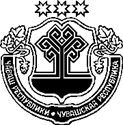 ЗАКОНЧУВАШСКОЙ РЕСПУБЛИКИО ВНЕСЕНИИ ИЗМЕНЕНИЙ В СТАТЬЮ 3 ЗАКОНА ЧУВАШСКОЙ РЕСПУБЛИКИ "О РОЗНИЧНЫХ РЫНКАХ" И ЗАКОН ЧУВАШСКОЙ РЕСПУБЛИКИ "О ПЕРЕЧНЕ МУНИЦИПАЛЬНЫХ РАЙОНОВ И ГОРОДСКИХ ОКРУГОВ ЧУВАШСКОЙ РЕСПУБЛИКИ, В КОТОРЫХ ПРОВЕДЕНИЕ ОЦЕНКИ РЕГУЛИРУЮЩЕГО ВОЗДЕЙСТВИЯ ПРОЕКТОВ МУНИЦИПАЛЬНЫХ НОРМАТИВНЫХ ПРАВОВЫХ АКТОВ И ЭКСПЕРТИЗЫ МУНИЦИПАЛЬНЫХ НОРМАТИВНЫХ ПРАВОВЫХ АКТОВ ЯВЛЯЕТСЯ ОБЯЗАТЕЛЬНЫМ, И О КРИТЕРИЯХ ВКЛЮЧЕНИЯ ИХ В УКАЗАННЫЙ ПЕРЕЧЕНЬ"ПринятГосударственным СоветомЧувашской Республики14 октября 2021 годаСтатья 1 Внести в абзац первый статьи 3 Закона Чувашской Республики от 
29 марта 2007 года № 7 "О розничных рынках" (Ведомости Государственного Совета Чувашской Республики, 2007, № 73; 2009, № 82; 2010, № 86; 2011, № 90; Собрание законодательства Чувашской Республики, 2014, № 5; 2015, № 2, 10) изменение, дополнив после слов "муниципального района" словами ", муниципального округа".Статья 2Внести в Закон Чувашской Республики от 27 октября 2016 года № 67 "О перечне муниципальных районов и городских округов Чувашской Республики, в которых проведение оценки регулирующего воздействия проектов муниципальных нормативных правовых актов и экспертизы муниципальных нормативных правовых актов является обязательным, и о критериях включения их в указанный перечень" (Собрание законодательства Чувашской Республики, 2016, № 10) следующие изменения:1) наименование после слов "муниципальных районов" дополнить словом ", муниципальных";2) в статье 1:а) в абзаце первом:после слов "муниципальных районов" дополнить словом ", муниципальных";слова "обязанности для субъектов предпринимательской и" заменить словами "обязательные требования для субъектов предпринимательской 
и иной экономической деятельности, обязанности для субъектов";б) пункт 1 после слов "муниципального района" дополнить словами ", муниципального округа";в) пункт 2 после слов "муниципального района" дополнить словами ", муниципального округа";г) пункт 3 после слов "муниципальных районов" дополнить словами ", муниципальных округов";3) в статье 2:после слов "муниципальных районов" дополнить словом ", муниципальных";слова "обязанности для субъектов предпринимательской и" заменить словами "обязательные требования для субъектов предпринимательской 
и иной экономической деятельности, обязанности для субъектов";4) в приложении: а) нумерационный заголовок после слов "муниципальных районов" дополнить словом ", муниципальных";б) в наименовании:после слов "муниципальных районов" дополнить словом ", муниципальных";слова "обязанности для субъектов предпринимательской и" заменить словами "обязательные требования для субъектов предпринимательской 
и иной экономической деятельности, обязанности для субъектов";в) абзац девятый изложить в следующей редакции:"Красноармейский муниципальный округ";г) абзац восемнадцатый изложить в следующей редакции:"Шумерлинский муниципальный округ".Статья 3Настоящий Закон вступает в силу по истечении десяти дней после дня его официального опубликования.г. Чебоксары22 октября 2021 года№ 58ГлаваЧувашской Республики–  О. Николаев